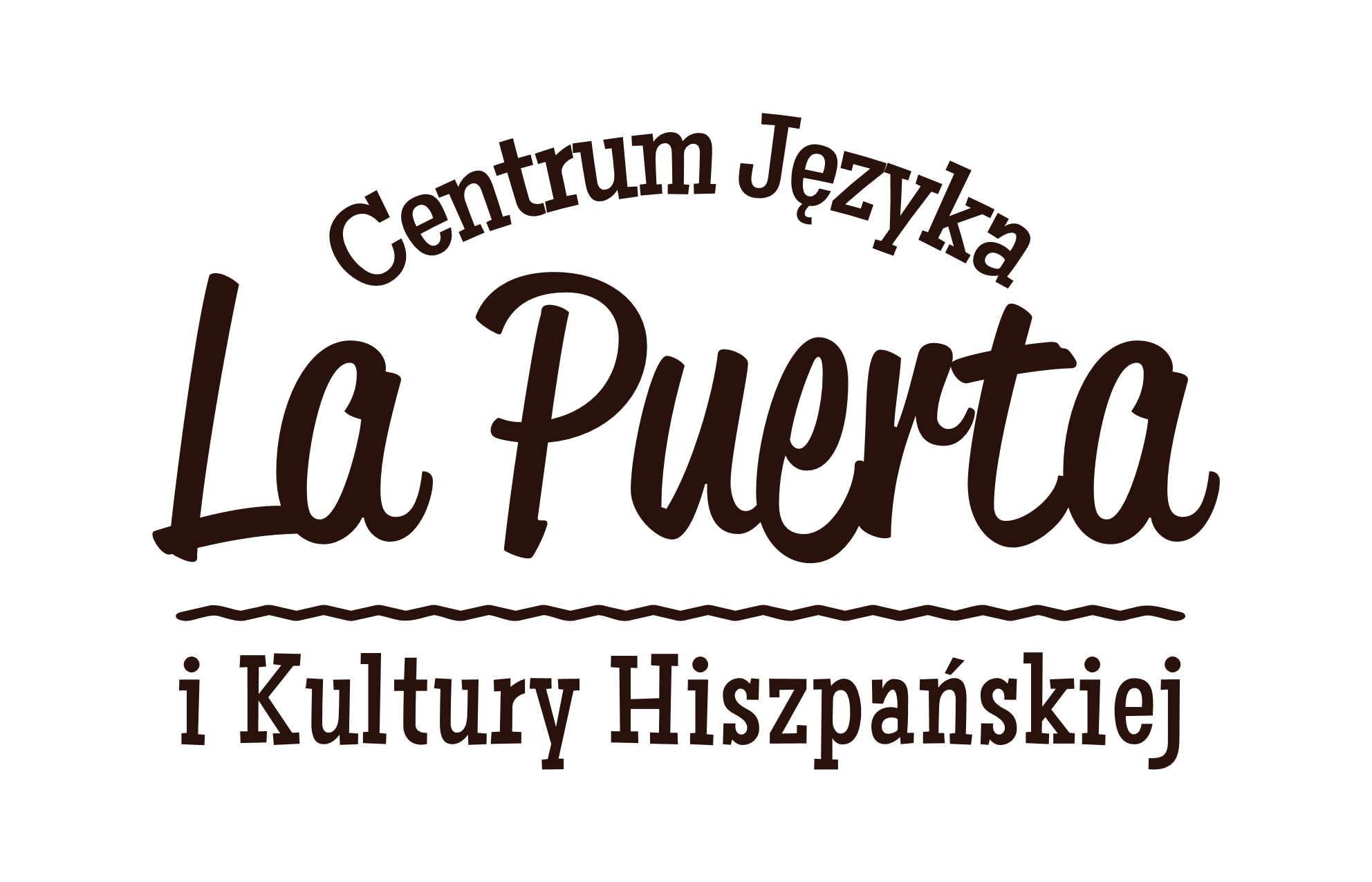 HARMONOGRAM  SZKOLENIA W RAMACH PROJEKTU „PODNOSIMY KOMPETENCJE”.Realizowanego przez Centrum Języka i Kultury Hiszpańskiej La Puerta Beata Snopek.		Miejsce realizacji: ul. Kołłątaja 20; OlsztynNazwa szkolenia : język angielski A1L.P.DATAGODZINAILOŚĆ GODZIN LEKCYJNYCH1.2017.09.1516:00 - 19:104x 45 minut2.2017.09.2216:00 - 19:104x 45 minut3.2017.09.2916:00 - 19:104x 45 minut4.2017.10.0616:00 - 19:104x 45 minut5.2017.10.1316:00 - 19:104x 45 minut6.2017.10.2016:00 - 19:104x 45 minut7.2017.10.2716:00 - 19:104x 45 minut8.2017.11.0316:00 - 19:104x 45 minut9.2017.11.1016:00 - 19:104x 45 minut10.2017.11.1716:00 - 19:104x 45 minut11.2017.11.2416:00 - 19:104x 45 minut12.2017.12.0116:00 - 19:104x 45 minut13.2017.12.0816:00 - 19:104x 45 minut14.2017.12.1516:00 - 19:104x 45 minut15.2017.12.2216:00 - 19:104x 45 minut